	TABLAS DE RESULTADOS:	ESTADO DE SALUD	Problemas Crónicos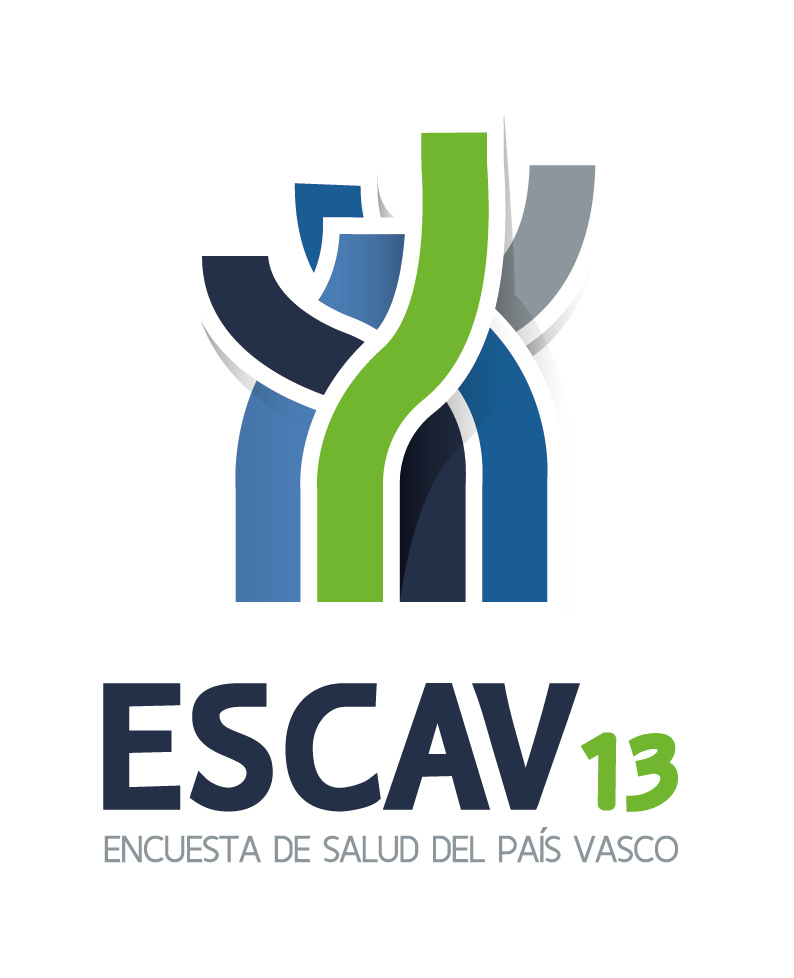 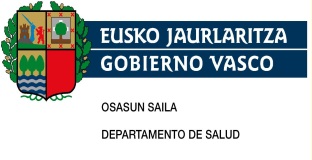 INDICETabla 66. Prevalencia (%) de problemas crónicos por sexo y edad	1Tabla 67. Prevalencia (%) de problemas crónicos por sexo, edad y territorio histórico	3Hombres	3Mujeres	4Tabla 68. Prevalencia (%) de problemas crónicos por sexo, edad y clase social	6Hombres	6Mujeres	8Tabla 69. Prevalencia (%) de problemas crónicos por sexo, edad y nivel de estudios	10Hombres	10Mujeres	14Tabla 70. Prevalencia (%) de población con algún problema crónico por sexo, edad y territorio histórico	18Tabla 71. Prevalencia (%) de población con algún problema crónico por sexo, edad y clase social	19Tabla 72. Prevalencia (%) de población con algún problema crónico por sexo, edad y nivel de estudios	20HombresHombresHombresHombresHombresHombresHombresMujeresMujeresMujeresMujeresMujeresMujeresMujeresTotal0-1415-2425-4445-6465-74>=75Total0-1415-2425-4445-6465-74>=75Caries3,41,32,54,04,04,22,92,60,32,23,72,72,72,2Otros p. dentales2,30,71,21,62,94,44,22,51,01,31,53,44,03,7Hipertensión15,50,20,51,420,851,056,316,30,00,01,314,841,761,2Diabetes5,50,00,00,77,218,919,64,60,40,40,54,312,315,2Colesterol elevado12,60,30,03,317,939,835,411,70,30,31,913,131,334,0Fibromialgia0,20,20,00,10,20,50,40,90,00,00,51,81,70,8Artrosis4,80,00,31,36,510,819,311,00,00,01,511,125,539,1Dolor cervical3,30,00,52,24,95,58,47,00,00,73,89,013,016,5Dolor dorsal6,00,01,65,68,59,110,68,60,51,43,911,216,920,1Asma4,36,76,54,91,94,04,04,04,46,64,12,54,44,4Varices2,20,00,21,22,86,05,85,70,00,03,06,810,714,6Trombosis1,30,10,00,31,13,56,31,10,20,20,10,60,76,4Infarto agudo de miocardio1,30,00,00,11,43,66,40,40,00,00,10,10,92,2Otros p. crón. corazón4,90,50,70,43,814,328,64,00,20,20,91,97,019,5Alergia crónica4,84,88,16,53,42,02,24,73,36,45,84,82,93,5Bronquitis crónica1,80,40,50,41,54,29,81,40,20,00,51,23,64,6Ulcera estómago1,40,00,10,72,23,22,61,00,00,30,51,12,02,5Hemorroides1,60,00,01,32,13,43,92,80,00,21,64,04,85,6Cáncer1,20,20,00,41,04,44,21,40,00,00,52,52,62,8Ceguera0,70,00,00,50,81,62,31,00,10,10,20,61,64,3Cataratas1,30,20,00,00,94,18,12,00,00,00,00,94,89,9Sordera2,70,10,00,62,96,812,72,60,00,30,81,45,911,1Piel2,21,72,21,82,32,23,92,11,02,52,21,73,12,5Tiroides0,70,20,20,50,81,41,65,20,10,74,38,08,56,9Próstata3,50,00,00,11,814,120,90,00,00,00,00,00,00,0Incontinencia urinaria0,90,20,00,30,22,16,32,10,00,10,20,83,611,5Demencia0,70,00,20,30,10,36,61,30,10,40,10,10,98,4Ansiedad1,40,20,61,41,71,63,43,30,20,52,44,06,46,7Depresión1,30,00,21,31,61,92,53,80,00,42,14,67,18,9Otros p. mentales1,41,20,01,61,70,92,01,10,10,71,01,21,32,3Migraña1,40,31,51,61,71,31,14,00,62,45,34,82,64,7Osteoporosis0,40,00,00,00,41,11,74,30,00,00,14,213,513,9Anemia0,60,40,20,30,30,63,31,40,01,01,81,70,52,1Estreñimiento0,60,20,20,10,41,23,81,90,30,00,92,13,45,6Pie diabético0,20,00,00,00,10,71,30,00,00,00,00,00,10,3Otros6,63,33,94,39,010,111,46,31,82,55,07,58,911,8HombresTotalTotalTotal0-140-140-1415-2415-2415-2425-4425-4425-44HombresArabaGipuzkoaBizkaiaArabaGipuzkoaBizkaiaArabaGipuzkoaBizkaiaArabaGipuzkoaBizkaiaCaries0,43,14,50,51,51,30,02,13,50,43,35,5Otros p. dentales0,41,73,20,00,41,00,00,42,10,61,22,1Hipertensión14,614,416,51,50,00,00,80,00,81,80,91,6Diabetes5,84,46,20,00,00,00,00,00,01,90,40,6Colesterol elevado10,010,014,80,00,00,60,00,00,03,02,43,9Fibromialgia0,00,10,30,00,00,30,00,00,00,00,00,2Artrosis3,74,65,20,00,00,00,00,00,52,31,21,2Dolor cervical1,22,94,10,00,00,00,00,00,91,11,82,8Dolor dorsal3,15,77,00,00,00,00,81,51,92,85,16,8Asma2,84,24,84,18,26,53,77,26,83,04,06,0Varices0,92,62,30,00,00,00,00,60,00,31,41,3Trombosis1,11,41,20,60,00,00,00,00,00,00,20,5Infarto agudo de miocardio1,41,31,20,00,00,00,00,00,00,60,00,0Otros p. crón. corazón4,45,54,80,00,40,60,00,80,81,20,50,1Alergia crónica1,76,54,53,19,22,52,29,88,70,77,97,3Bronquitis crónica0,82,31,80,51,10,00,01,40,00,00,80,3Ulcera estómago1,41,11,50,00,00,00,70,00,01,40,40,7Hemorroides0,41,81,80,00,00,00,00,00,00,01,21,7Cáncer0,51,11,40,00,00,30,00,00,00,00,20,6Ceguera0,50,70,80,00,00,00,00,00,00,40,20,8Cataratas0,31,21,70,00,00,40,00,00,00,00,10,0Sordera1,13,02,90,50,00,00,00,00,00,00,60,8Piel1,11,82,70,01,12,50,71,53,11,81,61,9Tiroides0,60,90,61,10,00,00,00,00,40,01,00,3Próstata2,53,14,00,00,00,00,00,00,00,00,00,2Incontinencia urinaria0,51,00,90,00,00,30,00,00,00,30,30,3Demencia0,40,60,80,00,00,00,00,00,30,00,10,6Ansiedad0,81,21,70,00,00,30,00,40,90,31,11,8Depresión0,51,21,50,00,00,00,00,00,30,31,21,7Otros p. mentales1,11,21,60,50,81,70,00,00,01,31,31,8Migraña0,41,11,80,00,40,30,01,12,20,71,51,9Osteoporosis0,20,50,40,00,00,00,00,00,00,30,00,0Anemia0,20,40,80,00,40,40,00,00,30,00,40,3Estreñimiento0,40,80,50,00,00,30,00,00,40,30,20,0Pie diabético0,00,40,10,00,00,00,00,00,00,00,00,0Otros5,87,26,44,73,62,82,33,64,63,25,24,145-6445-6445-6465-7465-7465-74>=75>=75>=75ArabaGipuzkoaBizkaiaArabaGipuzkoaBizkaiaArabaGipuzkoaBizkaiaCaries0,82,95,60,05,94,30,03,43,3Otros p. dentales0,41,84,30,63,56,00,04,84,9Hipertensión18,519,522,247,945,755,260,457,454,7Diabetes6,34,88,918,415,920,924,518,619,0Colesterol elevado12,315,320,936,729,547,333,529,439,2Fibromialgia0,00,10,30,00,30,80,00,00,7Artrosis4,26,76,910,79,311,812,219,720,8Dolor cervical1,44,95,93,55,56,01,56,211,2Dolor dorsal4,88,09,95,711,78,44,69,212,8Asma1,41,82,21,83,84,64,53,84,1Varices2,23,22,70,67,76,31,55,96,7Trombosis0,71,21,23,94,92,56,97,55,5Infarto agudo de miocardio1,41,21,52,36,12,48,55,36,5Otros p. crón. corazón2,54,33,913,117,212,829,731,227,0Alergia crónica1,74,73,13,33,70,51,52,32,3Bronquitis crónica0,41,91,62,35,63,76,19,211,0Ulcera estómago2,51,22,82,23,03,60,04,42,3Hemorroides0,52,12,51,75,22,61,64,64,1Cáncer0,71,11,13,25,34,00,83,55,4Ceguera0,70,80,90,62,11,61,53,51,7Cataratas0,20,91,11,12,75,72,27,89,7Sordera1,52,83,42,28,37,15,516,412,3Piel0,91,63,11,13,41,70,83,54,8Tiroides1,00,60,91,72,10,80,02,21,6Próstata1,31,22,311,814,214,715,919,422,8Incontinencia urinaria0,40,10,30,63,41,63,26,86,7Demencia0,00,00,10,60,70,05,46,66,9Ansiedad1,91,21,91,11,71,60,83,73,8Depresión0,91,41,90,52,81,71,62,52,7Otros p. mentales1,11,81,80,60,61,13,01,81,9Migraña0,51,32,30,00,91,90,80,81,4Osteoporosis0,20,60,40,00,71,60,82,91,3Anemia0,20,40,30,50,01,10,80,85,2Estreñimiento0,00,80,21,71,70,81,55,13,6Pie diabético0,00,10,10,01,80,30,02,90,6Otros7,19,59,310,310,79,714,014,49,1MujeresTotalTotalTotal0-140-140-1415-2415-2415-2425-4425-4425-44MujeresArabaGipuzkoaBizkaiaArabaGipuzkoaBizkaiaArabaGipuzkoaBizkaiaArabaGipuzkoaBizkaiaCaries0,32,53,20,00,00,60,01,83,10,93,84,5Otros p. dentales0,72,13,20,70,01,80,00,91,90,71,41,9Hipertensión16,114,317,60,00,00,00,00,00,01,21,41,3Diabetes4,74,14,80,60,50,40,00,00,81,30,50,3Colesterol elevado9,59,313,70,00,00,60,00,00,51,00,92,8Fibromialgia0,70,51,20,00,00,00,00,00,00,30,40,6Artrosis8,39,412,70,00,00,00,00,00,01,01,61,6Dolor cervical2,24,69,70,00,00,00,00,01,42,02,94,8Dolor dorsal3,96,910,90,00,40,70,00,02,72,73,04,7Asma1,73,94,61,23,85,60,04,010,11,45,24,2Varices2,95,46,60,00,00,00,00,00,01,23,33,3Trombosis0,80,71,40,00,00,30,00,00,40,00,20,0Infarto agudo de miocardio0,30,50,40,00,00,00,00,00,00,00,20,0Otros p. crón. corazón3,03,64,50,00,00,40,00,00,40,60,71,1Alergia crónica1,36,34,60,75,62,40,98,06,91,28,35,6Bronquitis crónica0,71,01,90,00,50,00,00,00,00,00,30,7Ulcera estómago1,40,61,10,00,00,00,00,00,50,80,40,5Hemorroides0,62,93,20,00,00,00,00,00,40,32,11,6Cáncer0,91,51,50,00,00,00,00,00,00,01,00,3Ceguera0,41,40,80,00,40,00,00,40,00,00,00,3Cataratas0,62,02,30,00,00,00,00,00,00,00,00,0Sordera1,42,72,90,00,00,00,00,00,60,40,90,8Piel0,52,52,20,00,91,41,01,93,30,03,91,9Tiroides6,35,84,60,70,00,01,90,50,45,24,53,9Próstata0,00,00,00,00,00,00,00,00,00,00,00,0Incontinencia urinaria1,02,12,40,00,00,00,00,50,00,00,00,5Demencia1,01,01,50,70,00,01,50,50,00,00,00,2Ansiedad1,52,74,20,00,50,01,00,40,40,62,03,2Depresión2,62,94,60,00,00,01,00,00,40,51,13,1Otros p. mentales0,60,81,40,70,00,01,00,90,60,30,81,2Migraña1,53,74,80,01,30,31,01,83,21,15,36,5Osteoporosis3,43,64,90,00,00,00,00,00,00,00,00,2Anemia1,11,21,60,00,00,00,01,41,00,91,52,2Estreñimiento0,42,42,00,00,00,60,00,00,00,01,90,5Pie diabético0,10,10,00,00,00,00,00,00,00,00,00,0Otros5,96,66,31,31,62,10,94,11,95,45,44,645-6445-6445-6465-7465-7465-74>=75>=75>=75ArabaGipuzkoaBizkaiaArabaGipuzkoaBizkaiaArabaGipuzkoaBizkaiaCaries0,02,53,40,04,02,50,02,12,8Otros p. dentales1,12,54,60,63,94,90,04,44,2Hipertensión16,812,315,745,233,745,763,457,063,1Diabetes4,93,14,914,010,513,014,316,314,8Colesterol elevado12,910,214,930,425,635,025,429,038,7Fibromialgia1,30,92,41,71,22,11,10,41,0Artrosis9,28,113,418,021,829,634,836,041,9Dolor cervical2,65,312,84,97,718,34,012,521,5Dolor dorsal6,18,813,96,812,322,17,019,123,6Asma2,32,22,82,84,15,02,14,44,8Varices2,46,28,46,711,111,411,213,216,1Trombosis0,00,60,71,10,30,96,83,87,7Infarto agudo de miocardio0,40,00,11,11,10,70,53,02,2Otros p. crón. corazón1,71,92,05,36,37,816,418,221,0Alergia crónica1,76,44,61,82,13,71,14,63,4Bronquitis crónica1,00,81,51,12,25,03,03,55,6Ulcera estómago1,90,61,11,70,92,74,31,92,5Hemorroides0,83,94,81,15,45,41,55,46,6Cáncer1,92,52,71,83,02,62,02,43,2Ceguera0,21,00,50,62,01,63,06,83,2Cataratas0,50,81,00,65,25,63,510,411,0Sordera0,81,31,70,66,37,09,111,611,2Piel0,81,91,81,23,33,40,52,72,9Tiroides10,18,47,29,911,46,36,38,16,3Próstata0,00,00,00,00,00,00,00,00,0Incontinencia urinaria0,40,51,21,13,84,17,712,012,1Demencia0,00,00,30,60,61,16,67,59,2Ansiedad1,13,15,23,54,38,46,16,56,9Depresión3,63,35,72,35,39,410,48,98,7Otros p. mentales0,50,61,81,20,31,90,52,52,6Migraña3,03,85,80,02,73,22,64,85,2Osteoporosis3,33,84,713,110,015,712,112,315,2Anemia2,51,31,80,00,60,51,51,72,4Estreñimiento0,21,42,91,14,53,32,58,04,9Pie diabético0,00,00,00,00,30,00,50,70,0Otros7,47,77,37,310,18,611,910,812,4HombresHombresTotalTotalTotalTotalTotalTotalTotalTotalTotalTotal0-140-140-140-140-140-140-140-140-140-1415-2415-2415-2415-2415-2415-2415-2415-2415-2415-2425-4425-4425-4425-4425-4425-4425-4425-4425-4425-44IIIIIIIIIIIIIVIVVVIIIIIIIIIIIIIVIVVVIIIIIIIIIIIIIVIVVVIIIIIIIIIIIIIVIVVVCariesCaries2,32,32,62,63,33,33,73,74,94,91,31,30,00,01,11,11,71,73,23,21,41,41,41,42,72,72,42,43,83,83,43,42,62,64,64,63,63,66,66,6Otros p. dentalesOtros p. dentales2,02,01,51,52,22,22,62,62,32,30,60,60,00,00,60,61,11,10,00,02,72,71,41,41,31,30,90,90,00,01,31,31,41,41,21,21,81,81,91,9HipertensiónHipertensión10,110,112,812,816,416,417,317,314,914,90,00,00,00,00,00,00,70,70,00,00,00,02,02,00,60,60,00,01,81,80,00,01,61,61,91,91,41,42,22,2DiabetesDiabetes3,73,73,53,56,06,06,26,26,26,20,00,00,00,00,00,00,00,00,00,00,00,00,00,00,00,00,00,00,00,00,00,00,00,00,80,81,01,01,11,1Colesterol elevadoColesterol elevado9,19,19,09,012,712,714,314,311,911,90,00,00,00,00,50,50,00,04,04,00,00,00,00,00,00,00,00,00,00,03,83,82,72,73,03,03,23,24,34,3FibromialgiaFibromialgia0,00,00,40,40,20,20,10,10,30,30,00,00,00,00,00,00,00,04,24,20,00,00,00,00,00,00,00,00,00,00,00,00,00,00,50,50,00,00,00,0ArtrosisArtrosis2,52,53,53,54,34,36,06,04,54,50,00,00,00,00,00,00,00,00,00,00,00,00,00,01,41,40,00,00,00,01,01,01,31,31,41,41,71,70,00,0Dolor cervicalDolor cervical1,61,62,22,23,63,63,83,83,93,90,00,00,00,00,00,00,00,00,00,00,00,00,00,01,31,30,50,50,00,01,11,12,52,52,52,52,52,51,51,5Dolor dorsalDolor dorsal3,73,74,14,16,66,66,46,48,18,10,00,00,00,00,00,00,00,00,00,00,00,00,00,02,02,02,92,90,00,03,83,85,45,47,97,94,64,68,68,6AsmaAsma4,54,54,34,33,73,74,54,54,44,44,34,33,23,27,17,17,87,819,419,44,74,711,611,67,77,75,05,04,84,86,56,55,95,94,24,25,25,22,22,2VaricesVarices1,01,02,62,62,02,02,62,62,02,00,00,00,00,00,00,00,00,00,00,00,00,00,00,00,00,00,00,02,12,10,60,62,62,60,70,71,21,21,31,3TrombosisTrombosis0,90,91,11,11,51,51,21,21,61,60,00,00,60,60,00,00,00,00,00,00,00,00,00,00,00,00,00,00,00,00,50,50,00,00,50,50,20,20,80,8Infarto agudo de miocardioInfarto agudo de miocardio0,80,80,50,51,41,41,51,51,31,30,00,00,00,00,00,00,00,00,00,00,00,00,00,00,00,00,00,00,00,00,00,00,50,50,30,30,00,00,00,0Otros p. crón. corazónOtros p. crón. corazón3,83,84,34,34,84,85,65,64,04,00,00,01,21,20,50,50,50,50,00,02,72,71,01,00,00,00,30,30,00,00,00,00,70,70,00,00,60,60,80,8Alergia crónicaAlergia crónica6,26,26,26,25,05,03,93,95,05,05,55,55,75,77,67,61,41,49,39,38,28,27,57,58,58,57,17,110,610,68,38,37,67,67,27,25,95,95,15,1Bronquitis crónicaBronquitis crónica0,40,41,21,21,41,42,42,42,62,60,00,00,70,70,80,80,00,03,33,30,00,00,00,00,00,00,40,43,43,40,00,00,00,00,70,70,40,40,70,7Ulcera estómagoUlcera estómago0,30,30,80,81,71,71,61,61,31,30,00,00,00,00,00,00,00,00,00,00,00,00,90,90,00,00,00,00,00,00,50,50,00,00,30,31,31,30,00,0HemorroidesHemorroides0,80,80,70,71,81,82,02,01,41,40,00,00,00,00,00,00,00,00,00,00,00,00,00,00,00,00,00,00,00,00,00,01,01,01,81,81,41,41,51,5CáncerCáncer0,50,51,21,21,11,11,31,31,51,50,00,00,00,00,70,70,00,00,00,00,00,00,00,00,00,00,00,00,00,00,00,00,70,70,40,40,50,50,00,0CegueraCeguera0,10,10,80,80,50,50,90,91,51,50,00,00,00,00,00,00,00,00,00,00,00,00,00,00,00,00,00,00,00,00,00,01,01,00,30,30,30,32,22,2CataratasCataratas1,21,21,31,31,21,21,41,41,51,50,00,00,00,00,80,80,00,00,00,00,00,00,00,00,00,00,00,00,00,00,00,00,00,00,00,00,10,10,00,0SorderaSordera1,21,22,42,42,82,83,23,21,91,90,00,00,00,00,30,30,00,00,00,00,00,00,00,00,00,00,00,00,00,00,00,00,90,90,80,80,70,70,60,6PielPiel2,42,43,03,02,62,61,81,81,91,93,83,81,01,02,02,00,70,70,00,01,71,70,00,04,14,12,32,32,02,01,11,13,53,51,51,51,91,91,41,4TiroidesTiroides0,70,70,30,30,60,60,80,80,80,80,40,40,00,00,30,30,00,00,00,00,00,00,00,01,21,20,00,00,00,00,00,00,00,00,80,80,60,60,60,6PróstataPróstata2,52,51,91,93,33,34,44,42,52,50,00,00,00,00,00,00,00,00,00,00,00,00,00,00,00,00,00,00,00,00,00,00,00,00,00,00,20,20,00,0Incontinencia urinariaIncontinencia urinaria0,30,30,30,31,01,01,11,10,90,90,00,00,00,00,00,00,50,50,00,00,00,00,00,00,00,00,00,00,00,00,00,00,00,00,40,40,40,40,60,6DemenciaDemencia0,10,10,80,80,40,40,90,90,90,90,00,00,00,00,00,00,00,00,00,00,00,00,00,00,00,00,00,01,81,80,00,00,00,00,00,00,60,60,70,7AnsiedadAnsiedad0,90,91,31,31,31,31,41,43,03,00,00,00,00,00,60,60,00,00,00,00,00,00,00,00,00,01,41,40,00,01,11,12,52,51,31,30,90,92,62,6DepresiónDepresión0,90,90,60,61,21,21,21,23,03,00,00,00,00,00,00,00,00,00,00,00,00,00,00,00,00,00,40,40,00,01,11,10,00,01,81,80,90,93,83,8Otros p. mentalesOtros p. mentales0,40,41,41,40,70,71,51,54,14,10,00,00,00,01,81,82,22,20,00,00,00,00,00,00,00,00,00,00,00,00,60,60,00,00,40,41,81,84,94,9MigrañaMigraña1,11,11,11,11,21,21,41,42,52,50,00,00,00,01,11,10,00,00,00,01,81,80,00,01,01,01,91,92,72,71,71,70,90,91,31,31,61,62,72,7OsteoporosisOsteoporosis0,20,20,10,10,20,20,40,41,01,00,00,00,00,00,00,00,00,00,00,00,00,00,00,00,00,00,00,00,00,00,00,00,00,00,00,00,00,00,40,4AnemiaAnemia0,50,50,40,40,90,90,40,40,90,90,00,00,00,00,00,00,40,45,45,40,00,00,00,01,01,00,00,00,00,00,50,50,00,00,00,00,30,30,60,6EstreñimientoEstreñimiento0,50,50,50,50,30,30,70,71,01,00,00,00,00,00,00,00,50,50,00,00,00,00,00,00,00,00,50,50,00,00,00,00,00,00,00,00,10,10,60,6Pie diabéticoPie diabético0,10,10,40,40,20,20,20,20,10,10,00,00,00,00,00,00,00,00,00,00,00,00,00,00,00,00,00,00,00,00,00,00,00,00,00,00,00,00,00,0OtrosOtros3,93,95,15,17,17,17,37,37,17,12,42,41,71,74,24,23,83,84,24,21,81,83,93,96,06,04,34,31,81,81,71,73,73,74,34,34,84,85,35,345-6445-6445-6445-6445-6445-6445-6445-6445-6445-6465-7465-7465-7465-7465-7465-7465-7465-7465-7465-74>=75>=75>=75>=75>=75>=75>=75>=75>=75>=75IIIIIIIIIIIIIVIVVVIIIIIIIIIIIIIVIVVVIIIIIIIIIIIIIVIVVVCariesCaries2,52,53,33,34,54,54,34,34,14,12,92,911,711,72,42,44,44,42,72,70,00,00,00,01,51,54,04,02,52,5Otros p. dentalesOtros p. dentales2,32,31,41,42,92,93,13,14,64,66,06,05,25,23,13,14,84,81,91,93,73,73,43,46,16,14,04,01,51,5HipertensiónHipertensión19,319,321,021,020,420,420,920,923,223,242,242,257,957,953,553,551,451,449,649,651,751,761,161,159,059,054,754,757,757,7DiabetesDiabetes6,46,46,26,27,27,27,57,57,97,914,914,919,319,319,819,817,917,931,631,626,026,013,913,921,821,818,718,720,920,9Colesterol elevadoColesterol elevado15,415,418,218,216,216,219,519,515,215,233,033,030,930,943,843,840,840,843,143,139,039,033,333,337,337,334,534,537,237,2FibromialgiaFibromialgia0,00,01,01,00,00,00,20,20,00,00,00,02,02,00,50,50,50,50,00,00,00,00,00,00,80,80,30,30,00,0ArtrosisArtrosis3,83,84,74,75,45,47,77,77,87,810,010,012,512,58,58,512,212,26,66,612,912,922,122,117,617,619,319,326,626,6Dolor cervicalDolor cervical2,82,83,23,25,25,24,84,810,110,12,42,45,25,26,96,96,16,11,81,810,310,35,75,77,87,89,19,16,66,6Dolor dorsalDolor dorsal5,65,65,65,67,87,89,49,412,912,96,46,410,310,311,211,29,69,61,91,920,420,45,35,311,411,49,99,911,811,8AsmaAsma2,32,30,00,01,21,22,32,32,52,52,42,41,91,93,13,14,64,67,07,09,29,25,75,71,01,04,34,36,46,4VaricesVarices1,91,91,41,43,33,32,92,93,63,63,93,912,712,74,84,86,26,24,44,40,00,011,411,44,54,57,17,10,00,0TrombosisTrombosis1,41,40,60,61,91,90,70,72,02,00,60,65,35,32,22,24,94,90,00,09,59,510,310,37,67,64,74,79,49,4Infarto agudo de miocardioInfarto agudo de miocardio0,90,90,50,51,01,01,61,62,32,35,65,60,00,05,35,33,23,21,81,83,73,75,65,66,36,36,76,77,27,2Otros p. crón. corazónOtros p. crón. corazón5,35,31,11,12,62,64,64,63,03,015,015,026,426,410,310,313,713,717,017,028,328,333,933,934,934,926,726,722,322,3Alergia crónicaAlergia crónica5,65,65,05,02,62,63,33,31,21,22,52,54,24,21,11,11,61,64,44,40,00,03,73,70,90,92,02,07,47,4Bronquitis crónicaBronquitis crónica0,50,51,51,50,20,22,02,03,83,82,72,73,63,63,73,74,74,74,44,40,00,09,49,48,28,211,811,86,66,6Ulcera estómagoUlcera estómago0,30,32,02,02,72,72,22,24,54,50,80,83,43,45,45,43,23,20,00,00,00,00,00,04,54,52,52,51,51,5HemorroidesHemorroides1,71,70,00,02,82,82,22,22,32,34,64,61,61,62,32,34,14,10,00,00,00,05,45,43,53,54,64,61,51,5CáncerCáncer1,81,81,41,40,80,80,90,90,80,80,90,95,05,03,53,54,54,513,113,10,00,07,07,03,73,74,34,35,95,9CegueraCeguera0,00,00,00,00,60,61,21,20,40,41,21,23,13,11,21,21,41,44,24,20,00,05,65,61,21,22,52,52,72,7CataratasCataratas0,70,70,40,40,40,41,31,30,80,88,78,77,37,31,81,83,23,25,15,17,67,615,115,18,48,46,86,812,612,6SorderaSordera1,61,62,42,41,81,83,93,92,72,76,46,47,87,86,86,87,17,14,44,46,26,221,121,115,915,911,811,88,68,6PielPiel2,82,82,82,82,52,52,22,21,31,33,83,84,94,93,53,50,80,82,52,50,00,014,014,04,84,82,42,47,37,3TiroidesTiroides1,61,60,00,00,40,41,11,10,00,01,91,90,00,00,90,91,31,34,44,40,00,06,06,01,21,21,21,23,43,4PróstataPróstata1,31,30,60,62,02,02,12,11,61,618,818,810,310,311,111,114,914,913,713,718,018,022,222,220,420,422,222,214,314,3Incontinencia urinariaIncontinencia urinaria0,40,40,00,00,00,00,40,40,00,01,81,81,61,62,02,02,22,22,52,52,42,45,15,18,68,65,85,86,26,2DemenciaDemencia0,00,00,60,60,00,00,00,00,00,00,00,00,00,00,00,00,60,60,00,04,14,114,014,04,74,77,17,15,25,2AnsiedadAnsiedad0,70,71,11,11,11,11,61,66,46,42,92,90,00,00,00,02,32,30,00,04,14,15,35,35,65,62,42,42,32,3DepresiónDepresión0,70,71,21,20,90,91,81,84,54,51,81,81,51,52,12,11,81,82,42,46,86,85,35,32,92,92,12,10,00,0Otros p. mentalesOtros p. mentales0,70,75,15,10,60,61,21,25,75,71,01,00,00,00,50,50,90,92,72,70,00,02,92,90,90,92,32,33,83,8MigrañaMigraña0,80,81,91,91,41,41,81,83,43,42,32,31,51,50,60,61,51,50,00,00,00,05,75,70,80,80,70,72,52,5OsteoporosisOsteoporosis0,50,50,00,00,00,00,50,51,01,00,90,90,00,00,00,01,51,52,72,70,00,02,42,42,02,01,21,25,35,3AnemiaAnemia1,11,10,00,00,20,20,20,21,01,01,11,11,51,50,70,70,40,40,00,00,00,05,65,68,38,31,81,80,00,0EstreñimientoEstreñimiento0,00,00,00,00,50,50,30,31,31,30,90,90,00,00,50,51,71,71,81,814,714,710,410,41,61,63,23,23,53,5Pie diabéticoPie diabético0,00,00,00,00,30,30,10,10,00,00,90,91,61,61,21,20,50,50,00,00,00,06,96,90,50,51,11,11,51,5OtrosOtros7,17,17,57,59,19,19,79,79,39,35,75,75,65,611,311,310,710,716,016,011,311,318,618,612,112,110,410,411,311,3MujeresMujeresTotalTotalTotalTotalTotalTotalTotalTotalTotalTotal0-140-140-140-140-140-140-140-140-140-1415-2415-2415-2415-2415-2415-2415-2415-2415-2415-2425-4425-4425-4425-4425-4425-4425-4425-4425-4425-44IIIIIIIIIIIIIVIVVVIIIIIIIIIIIIIVIVVVIIIIIIIIIIIIIVIVVVIIIIIIIIIIIIIVIVVVCariesCaries0,90,92,02,02,52,52,62,64,24,20,00,00,00,00,60,60,50,50,00,00,00,00,00,01,81,82,42,48,28,21,11,12,62,62,52,54,44,47,67,6Otros p. dentalesOtros p. dentales1,51,52,62,62,82,82,52,53,03,00,50,52,92,90,00,01,81,80,00,01,41,43,33,30,00,01,31,31,81,81,01,02,72,71,81,81,01,01,91,9HipertensiónHipertensión5,95,910,210,214,514,519,419,423,923,90,00,00,00,00,00,00,00,00,00,00,00,00,00,00,00,00,00,00,00,01,01,00,70,72,22,20,70,71,81,8DiabetesDiabetes1,61,62,22,23,83,85,35,38,08,00,40,40,00,00,60,60,00,03,83,80,00,00,00,01,81,80,00,00,00,00,00,01,11,10,30,30,70,70,00,0Colesterol elevadoColesterol elevado5,55,57,97,911,211,213,413,415,715,70,70,71,11,10,00,00,00,00,00,00,00,00,00,00,00,00,00,03,63,61,11,11,41,41,41,42,22,23,53,5FibromialgiaFibromialgia0,20,20,50,51,21,20,80,81,61,60,00,00,00,00,00,00,00,00,00,00,00,00,00,00,00,00,00,00,00,00,00,00,50,50,60,60,30,31,21,2ArtrosisArtrosis4,04,07,37,39,49,412,812,817,317,30,00,00,00,00,00,00,00,00,00,00,00,00,00,00,00,00,00,00,00,00,50,50,70,71,51,51,81,82,82,8Dolor cervicalDolor cervical4,04,05,55,57,07,07,47,49,69,60,00,00,00,00,00,00,00,00,00,00,00,00,00,01,21,20,60,62,82,81,81,85,65,63,83,83,33,35,45,4Dolor dorsalDolor dorsal4,04,06,66,68,08,09,69,612,512,50,70,70,00,00,70,70,50,50,00,01,41,41,81,80,00,01,91,92,82,82,12,15,85,83,83,82,82,87,27,2AsmaAsma3,03,04,34,33,53,54,04,05,25,24,54,52,02,04,94,94,44,47,87,85,75,73,33,35,25,28,58,510,810,83,33,35,15,13,63,63,93,95,75,7VaricesVarices2,72,73,73,74,84,86,86,88,28,20,00,00,00,00,00,00,00,00,00,00,00,00,00,00,00,00,00,00,00,01,11,12,02,02,52,54,34,33,53,5TrombosisTrombosis0,60,60,50,50,80,81,41,41,61,60,00,00,00,00,60,60,00,00,00,00,00,00,00,00,00,00,60,60,00,00,00,00,00,00,00,00,00,00,50,5Infarto agudo de miocardioInfarto agudo de miocardio0,30,30,20,20,30,30,60,60,40,40,00,00,00,00,00,00,00,00,00,00,00,00,00,00,00,00,00,00,00,00,50,50,00,00,00,00,00,00,00,0Otros p. crón. corazónOtros p. crón. corazón1,71,72,72,73,03,04,84,86,36,30,00,00,00,00,00,00,60,60,00,00,00,00,00,00,90,90,00,00,00,01,01,00,70,70,70,71,21,20,70,7Alergia crónicaAlergia crónica6,26,25,05,04,24,24,14,15,55,54,64,62,72,72,22,23,13,17,37,33,03,05,55,57,97,96,46,410,710,79,19,16,96,94,74,74,64,66,66,6Bronquitis crónicaBronquitis crónica0,50,51,21,21,41,41,51,52,32,30,00,00,00,00,00,00,00,03,83,80,00,00,00,00,00,00,00,00,00,00,00,00,70,70,70,70,40,40,50,5Ulcera estómagoUlcera estómago0,20,20,60,61,01,01,21,21,31,30,00,00,00,00,00,00,00,00,00,00,00,00,00,00,00,00,80,80,00,00,00,00,60,60,40,40,70,70,50,5HemorroidesHemorroides1,41,42,32,32,72,73,03,03,73,70,00,00,00,00,00,00,00,00,00,00,00,00,00,00,00,00,00,02,82,81,11,11,81,81,21,21,41,43,13,1CáncerCáncer0,90,90,90,91,71,71,51,51,81,80,00,00,00,00,00,00,00,00,00,00,00,00,00,00,00,00,00,00,00,00,00,00,00,00,80,80,80,80,00,0CegueraCeguera0,40,40,20,20,90,91,31,31,21,20,70,70,00,00,00,00,00,00,00,00,00,00,00,00,00,00,40,40,00,00,00,00,00,00,00,00,20,20,70,7CataratasCataratas0,60,61,01,02,02,02,22,23,03,00,00,00,00,00,00,00,00,00,00,00,00,00,00,00,00,00,00,00,00,00,00,00,00,00,00,00,00,00,00,0SorderaSordera1,01,00,90,92,22,23,23,24,24,20,00,00,00,00,00,00,00,00,00,00,00,00,00,00,00,00,80,80,00,00,00,00,70,70,20,21,11,11,71,7PielPiel1,41,42,72,72,22,21,81,82,32,30,00,02,42,40,70,71,71,70,00,04,54,51,81,80,60,63,83,80,00,01,01,03,43,43,13,11,81,82,02,0TiroidesTiroides3,13,13,93,94,94,95,75,76,96,90,00,00,80,80,00,00,00,00,00,00,80,81,11,10,00,01,11,10,00,03,63,62,82,84,84,84,74,74,24,2PróstataPróstata0,00,00,00,00,00,00,00,00,00,00,00,00,00,00,00,00,00,00,00,00,00,00,00,00,00,00,00,00,00,00,00,00,00,00,00,00,00,00,00,0Incontinencia urinariaIncontinencia urinaria1,01,01,71,71,51,52,62,63,13,10,00,00,00,00,00,00,00,00,00,00,00,01,11,10,00,00,00,00,00,00,00,00,00,00,00,00,50,50,60,6DemenciaDemencia0,50,51,11,11,21,21,31,31,91,90,00,00,00,00,00,00,30,30,00,00,00,01,11,10,00,00,60,60,00,00,00,00,00,00,00,00,00,00,70,7AnsiedadAnsiedad1,61,62,32,32,32,33,73,76,36,30,00,00,00,00,00,00,00,03,83,80,00,00,00,00,00,01,41,40,00,00,90,93,33,31,31,32,72,74,34,3DepresiónDepresión1,01,01,71,72,72,74,64,66,96,90,00,00,00,00,00,00,00,00,00,00,00,00,00,00,00,01,01,00,00,00,60,61,31,30,70,73,03,04,54,5Otros p. mentalesOtros p. mentales0,80,81,11,10,70,71,11,11,91,90,00,00,00,00,00,00,30,30,00,00,00,00,00,00,00,01,21,23,63,60,50,50,70,70,60,60,80,82,72,7MigrañaMigraña1,91,91,71,73,83,84,64,66,06,00,70,70,00,00,00,01,51,50,00,02,62,61,61,63,23,22,72,70,00,01,81,81,21,25,85,86,56,58,78,7OsteoporosisOsteoporosis2,22,22,92,93,63,65,15,15,85,80,00,00,00,00,00,00,00,00,00,00,00,00,00,00,00,00,00,00,00,00,00,00,00,00,00,00,30,30,00,0AnemiaAnemia0,50,51,61,61,11,11,61,61,81,80,00,00,00,00,00,00,00,00,00,00,00,02,22,21,21,20,40,42,82,81,21,22,22,20,80,82,32,32,22,2EstreñimientoEstreñimiento0,80,81,21,22,02,02,12,12,62,60,00,00,00,00,50,50,50,50,00,00,00,00,00,00,00,00,00,00,00,00,50,50,00,00,90,91,01,01,51,5Pie diabéticoPie diabético0,00,00,00,00,10,10,00,00,10,10,00,00,00,00,00,00,00,00,00,00,00,00,00,00,00,00,00,00,00,00,00,00,00,00,00,00,00,00,00,0OtrosOtros4,64,67,27,25,65,66,06,08,98,90,00,06,96,90,40,41,11,111,211,20,90,93,33,33,83,81,01,06,76,74,94,95,15,15,65,65,05,03,93,945-6445-6445-6445-6445-6445-6445-6445-6445-6445-6465-7465-7465-7465-7465-7465-7465-7465-7465-7465-74>=75>=75>=75>=75>=75>=75>=75>=75>=75>=75IIIIIIIIIIIIIVIVVVIIIIIIIIIIIIIVIVVVIIIIIIIIIIIIIVIVVVCariesCaries1,81,83,43,44,14,11,41,42,92,90,00,00,00,01,71,73,93,92,92,92,52,53,53,52,22,21,81,82,72,7Otros p. dentalesOtros p. dentales2,22,21,81,84,94,92,92,93,63,62,22,23,53,53,03,05,75,72,12,15,85,81,81,84,74,73,03,04,74,7HipertensiónHipertensión9,69,611,411,414,814,814,514,518,618,632,332,343,243,237,537,545,245,240,840,841,641,651,051,058,758,764,464,464,664,6DiabetesDiabetes2,92,92,52,53,23,24,54,57,07,013,413,45,35,38,18,113,513,516,216,24,74,710,710,717,217,214,714,718,418,4Colesterol elevadoColesterol elevado9,89,810,210,214,814,813,513,512,712,730,630,627,127,127,827,833,533,531,931,928,628,635,035,036,736,733,733,734,034,0FibromialgiaFibromialgia0,80,81,41,42,02,01,31,32,72,70,00,00,00,02,72,71,71,71,91,90,00,00,00,01,41,40,90,90,60,6ArtrosisArtrosis7,77,79,79,79,99,911,011,015,215,216,816,819,419,423,423,425,925,932,432,431,031,040,840,837,437,440,740,739,339,3Dolor cervicalDolor cervical10,210,26,76,79,29,28,38,310,310,312,312,37,57,513,713,713,113,114,414,413,213,217,317,317,817,817,317,314,514,5Dolor dorsalDolor dorsal7,77,79,49,411,311,311,611,612,912,98,68,68,98,914,414,418,918,920,920,918,718,719,819,820,420,421,421,418,418,4AsmaAsma1,11,13,33,32,22,22,62,63,33,30,00,03,03,05,95,93,33,37,07,00,00,011,111,11,71,74,54,55,55,5VaricesVarices6,66,65,35,35,25,27,27,29,49,46,76,71,11,110,510,511,911,913,013,013,113,120,420,415,115,115,015,012,512,5TrombosisTrombosis1,21,20,00,00,10,11,01,00,60,60,00,02,02,00,30,30,40,41,81,88,48,44,94,96,66,66,76,75,95,9Infarto agudo de miocardioInfarto agudo de miocardio0,00,00,00,00,10,10,10,10,10,10,00,00,00,00,50,51,41,40,70,72,92,92,02,02,02,02,72,71,61,6Otros p. crón. corazónOtros p. crón. corazón1,61,62,02,01,21,21,71,73,03,08,98,97,97,94,44,47,27,28,88,813,813,817,517,519,119,119,819,821,421,4Alergia crónicaAlergia crónica4,84,83,83,85,05,04,24,25,95,912,112,12,62,61,31,32,62,62,72,70,00,06,96,92,92,93,83,83,23,2Bronquitis crónicaBronquitis crónica0,70,72,42,41,11,10,90,91,71,72,32,32,02,04,44,43,93,92,72,75,85,83,13,14,44,44,44,45,85,8Ulcera estómagoUlcera estómago0,70,71,41,41,41,40,70,71,21,20,00,00,00,01,91,92,32,32,42,41,81,80,00,02,82,82,72,72,22,2HemorroidesHemorroides4,34,31,21,24,94,94,44,43,03,00,00,04,94,96,46,44,64,64,34,32,62,613,313,32,72,75,75,76,46,4CáncerCáncer3,43,41,81,82,42,42,52,52,62,63,03,01,91,92,22,23,03,02,42,40,00,04,04,05,25,21,51,53,33,3CegueraCeguera0,00,00,00,00,80,80,70,70,50,52,32,30,00,01,41,41,71,72,02,01,81,82,42,45,15,15,05,03,43,4CataratasCataratas0,00,00,40,40,60,60,70,72,02,07,27,22,12,16,16,13,73,76,06,05,45,49,09,011,811,810,510,58,58,5SorderaSordera2,12,10,00,01,61,61,51,51,61,62,32,33,83,86,36,36,26,26,86,810,110,14,24,211,011,011,111,113,113,1PielPiel1,71,71,11,11,41,41,31,32,62,62,52,53,63,64,24,21,81,83,93,91,81,85,05,04,24,21,81,82,12,1TiroidesTiroides5,05,08,08,07,37,39,09,08,48,46,66,610,010,07,97,97,97,910,610,69,09,01,41,47,07,06,76,78,18,1PróstataPróstata0,00,00,00,00,00,00,00,00,00,00,00,00,00,00,00,00,00,00,00,00,00,00,00,00,00,00,00,00,00,0Incontinencia urinariaIncontinencia urinaria0,80,80,00,00,70,70,90,91,01,00,00,00,00,03,83,84,24,24,64,620,020,019,019,08,68,611,511,511,011,0DemenciaDemencia0,00,00,70,70,30,30,00,00,00,00,00,00,00,00,30,31,11,11,71,711,911,99,09,010,710,76,86,88,28,2AnsiedadAnsiedad2,32,31,21,23,03,04,24,27,17,111,111,15,95,94,14,15,25,210,210,25,85,86,36,36,26,27,07,07,07,0DepresiónDepresión1,61,61,91,93,53,55,55,57,37,32,42,41,61,64,94,97,97,910,710,77,57,58,88,89,99,98,28,210,210,2Otros p. mentalesOtros p. mentales1,11,12,12,10,80,81,31,31,41,44,84,80,00,01,41,40,90,91,51,54,24,23,93,91,81,82,22,22,32,3MigrañaMigraña3,73,73,93,94,94,94,74,75,65,60,00,02,02,01,61,61,91,96,66,60,00,01,01,03,03,06,56,54,94,9OsteoporosisOsteoporosis5,95,93,63,63,03,04,44,44,74,76,36,313,713,716,216,214,014,011,511,514,714,713,513,512,312,314,014,014,914,9AnemiaAnemia0,60,60,80,81,61,62,42,41,71,70,00,00,00,01,11,10,20,20,60,60,00,04,84,82,02,01,81,82,32,3EstreñimientoEstreñimiento0,60,60,50,53,23,21,91,92,12,15,65,61,11,12,42,42,72,75,65,64,34,312,512,54,64,65,95,94,14,1Pie diabéticoPie diabético0,00,00,00,00,00,00,00,00,00,00,00,00,00,00,40,40,00,00,00,00,00,00,00,00,40,40,10,10,60,6OtrosOtros6,96,97,47,47,17,16,66,69,39,39,29,213,513,54,94,99,39,311,111,120,920,914,514,511,011,010,010,014,114,1HombresTotalTotalTotalTotal0-140-14Sin estudios, primariaSecundaria, inferiorSecundaria, superiorTerciariaSin estudios, primariaSecundaria, inferiorSecundaria, inferiorCaries3,75,53,42,62,50,00,0Otros p. dentales2,53,12,61,71,70,00,0Hipertensión25,417,512,114,40,00,00,0Diabetes10,25,94,53,60,00,00,0Colesterol elevado19,914,610,311,30,40,00,0Fibromialgia0,40,30,10,00,60,00,0Artrosis9,25,53,43,00,00,00,0Dolor cervical4,74,92,82,60,00,00,0Dolor dorsal7,98,75,54,90,00,00,0Asma4,92,93,94,17,00,00,0Varices3,62,02,21,40,00,00,0Trombosis2,31,50,91,00,02,12,1Infarto agudo de miocardio2,21,70,90,90,00,00,0Otros p. crón. corazón8,75,43,73,80,00,00,0Alergia crónica3,74,75,06,25,74,74,7Bronquitis crónica4,31,60,90,90,00,00,0Ulcera estómago1,81,61,70,70,00,00,0Hemorroides1,71,92,11,10,00,00,0Cáncer1,92,20,60,80,00,00,0Ceguera1,31,10,50,30,00,00,0Cataratas2,91,30,80,90,70,00,0Sordera5,43,71,61,30,30,00,0Piel2,62,02,12,32,13,93,9Tiroides1,20,80,50,60,50,00,0Próstata6,84,81,92,60,00,00,0Incontinencia urinaria2,11,30,20,40,00,00,0Demencia1,80,90,20,40,00,00,0Ansiedad2,01,91,21,30,50,00,0Depresión1,81,71,11,10,00,00,0Otros p. mentales2,81,61,00,42,50,00,0Migraña1,12,51,61,00,50,00,0Osteoporosis0,80,20,30,20,00,00,0Anemia0,90,40,50,60,40,00,0Estreñimiento1,20,90,20,50,00,00,0Pie diabético0,50,20,10,10,00,00,0Otros8,09,75,46,15,21,61,615-2415-2415-2415-2425-4425-4425-4425-4425-44Sin estudios, primariaSecundaria, inferiorSecundaria, superiorTerciariaSin estudios, primariaSecundaria, inferiorSecundaria, inferiorSecundaria, superiorTerciariaCaries1,44,02,20,07,17,17,12,73,4Otros p. dentales0,02,01,20,01,51,01,02,10,9Hipertensión0,00,50,32,82,51,51,51,21,2Diabetes0,00,00,00,01,71,11,10,60,4Colesterol elevado0,00,00,00,04,26,16,12,33,0Fibromialgia0,00,00,00,00,00,00,00,20,0Artrosis0,00,80,00,02,41,41,41,01,5Dolor cervical0,00,70,50,04,03,03,01,91,4Dolor dorsal0,02,81,50,010,28,78,74,24,6Asma7,36,26,27,56,92,92,94,85,3Varices1,50,00,00,00,70,50,51,90,3Trombosis0,00,00,00,00,70,00,00,30,4Infarto agudo de miocardio0,00,00,00,00,00,30,30,10,0Otros p. crón. corazón0,00,71,10,00,70,50,50,40,3Alergia crónica10,09,37,34,64,46,36,36,28,2Bronquitis crónica0,01,00,30,01,30,00,00,40,3Ulcera estómago0,00,00,20,00,61,01,00,90,3Hemorroides0,00,00,00,00,01,61,61,80,7Cáncer0,00,00,00,00,71,71,70,00,3Ceguera0,00,00,00,02,10,90,90,10,4Cataratas0,00,00,00,00,40,00,00,00,0Sordera0,00,00,00,00,52,02,00,50,0Piel0,01,83,50,03,61,01,01,52,0Tiroides0,00,00,50,00,50,60,60,60,3Próstata0,00,00,00,00,00,60,60,00,0Incontinencia urinaria0,00,00,00,00,90,60,60,10,3Demencia0,00,50,00,00,91,11,10,10,0Ansiedad1,40,00,90,03,31,51,51,20,6Depresión1,40,00,00,03,92,02,00,80,7Otros p. mentales0,00,00,00,05,93,23,20,80,0Migraña0,03,10,52,61,92,82,81,41,1Osteoporosis0,00,00,00,00,40,00,00,00,0Anemia0,00,00,40,00,60,00,00,30,3Estreñimiento0,00,70,00,00,60,00,00,00,2Pie diabético0,00,00,00,00,00,00,00,00,0Otros2,54,24,51,95,59,39,33,42,445-6445-6445-6445-6465-7465-7465-7465-7465-74Sin estudios, primariaSecundaria, inferiorSecundaria, superiorTerciariaSin estudios, primariaSecundaria, inferiorSecundaria, inferiorSecundaria, superiorTerciariaCaries3,86,24,31,94,04,84,84,04,6Otros p. dentales3,04,42,72,02,97,47,44,65,1Hipertensión24,621,818,520,147,254,854,853,752,5Diabetes8,87,77,44,722,018,918,917,313,1Colesterol elevado18,822,316,815,141,037,337,340,838,0Fibromialgia0,50,40,00,00,90,80,80,00,0Artrosis8,38,96,03,115,78,38,35,88,9Dolor cervical5,78,03,63,87,15,85,83,63,8Dolor dorsal11,112,57,44,59,59,29,28,39,2Asma1,91,82,01,85,42,42,43,62,5Varices3,92,52,81,97,75,25,24,15,4Trombosis1,31,51,00,94,14,24,22,72,4Infarto agudo de miocardio1,52,41,11,12,13,73,75,64,5Otros p. crón. corazón4,93,33,83,312,318,418,413,516,2Alergia crónica2,33,23,25,32,20,60,62,52,0Bronquitis crónica3,61,70,90,33,94,74,73,75,0Ulcera estómago2,92,42,60,62,62,62,64,43,2Hemorroides1,21,83,11,44,92,42,41,53,1Cáncer1,12,00,70,85,26,96,92,42,4Ceguera1,11,90,50,01,21,31,32,51,8Cataratas1,21,20,90,44,43,93,92,36,3Sordera4,34,62,01,77,48,58,55,16,3Piel2,02,92,32,42,32,12,10,94,1Tiroides1,40,80,50,92,02,22,20,00,8Próstata1,73,71,21,613,116,016,013,016,5Incontinencia urinaria0,31,00,00,02,83,73,70,01,5Demencia0,20,00,00,00,50,00,00,00,8Ansiedad1,22,81,32,02,02,12,10,90,9Depresión0,92,51,81,31,72,92,91,81,3Otros p. mentales3,01,81,30,91,50,60,60,50,0Migraña1,12,82,20,31,21,41,40,62,8Osteoporosis0,40,30,50,31,80,60,60,50,8Anemia0,50,20,30,30,50,00,00,61,7Estreñimiento0,50,60,20,32,40,60,60,50,0Pie diabético0,00,30,10,00,90,70,70,50,8Otros8,612,77,49,68,915,115,17,711,3>=75>=75>=75>=75Sin estudios, primariaSecundaria, inferiorSecundaria, superiorTerciariaCaries2,33,86,70,0Otros p. dentales3,54,29,12,2Hipertensión55,058,660,255,9Diabetes20,715,520,917,4Colesterol elevado38,525,832,334,6Fibromialgia0,31,20,00,0Artrosis20,816,520,411,9Dolor cervical7,49,813,46,7Dolor dorsal9,610,416,59,8Asma4,61,71,38,0Varices5,86,85,23,9Trombosis6,06,37,47,1Infarto agudo de miocardio7,05,76,04,1Otros p. crón. corazón26,128,142,727,9Alergia crónica3,20,01,00,0Bronquitis crónica12,44,85,35,6Ulcera estómago2,43,92,62,1Hemorroides3,17,46,20,0Cáncer3,55,26,74,3Ceguera2,71,13,10,0Cataratas8,26,911,35,5Sordera14,510,212,44,0Piel3,62,06,65,5Tiroides1,62,20,02,2Próstata20,923,320,816,5Incontinencia urinaria6,95,06,63,3Demencia7,15,74,57,8Ansiedad3,44,80,05,7Depresión2,91,00,06,1Otros p. mentales1,91,04,51,1Migraña1,00,73,10,0Osteoporosis1,60,73,61,5Anemia2,34,35,05,9Estreñimiento2,86,53,96,3Pie diabético1,60,01,90,0Otros11,78,410,714,9MujeresTotalTotalTotalTotal0-140-14Sin estudios, primariaSecundaria, inferiorSecundaria, superiorTerciariaSin estudios, primariaSecundaria, inferiorSecundaria, inferiorSecundaria, superiorCaries2,14,02,82,60,00,00,00,0Otros p. dentales2,33,62,72,40,90,00,00,0Hipertensión33,520,18,85,30,00,00,00,0Diabetes10,05,91,71,41,12,62,60,0Colesterol elevado22,115,16,06,20,00,00,00,0Fibromialgia1,31,40,90,40,00,00,00,0Artrosis21,913,16,73,80,00,00,00,0Dolor cervical10,88,86,24,20,00,00,00,0Dolor dorsal13,310,57,35,81,70,00,00,0Asma3,93,34,24,02,89,09,00,0Varices9,46,84,82,90,00,00,00,0Trombosis2,51,20,40,30,00,00,00,0Infarto agudo de miocardio0,80,70,10,10,00,00,00,0Otros p. crón. corazón8,75,01,41,50,60,00,00,0Alergia crónica3,63,65,57,04,68,88,80,0Bronquitis crónica3,01,11,20,40,50,00,00,0Ulcera estómago1,41,41,00,40,00,00,00,0Hemorroides3,73,72,81,80,00,00,00,0Cáncer1,82,01,80,60,00,00,00,0Ceguera1,81,50,50,30,50,00,00,0Cataratas4,42,50,80,40,00,00,00,0Sordera5,03,51,70,80,00,00,00,0Piel1,72,12,62,21,10,00,00,0Tiroides5,77,55,35,00,00,00,00,0Próstata0,00,00,00,00,00,00,00,0Incontinencia urinaria4,93,00,60,30,00,00,00,0Demencia3,11,40,20,40,00,00,00,0Ansiedad5,44,63,01,30,50,00,00,0Depresión6,55,82,71,20,00,00,00,0Otros p. mentales2,21,10,70,50,00,00,00,0Migraña3,64,85,63,31,04,44,40,0Osteoporosis7,96,02,51,80,00,00,00,0Anemia1,31,61,71,40,00,00,00,0Estreñimiento2,92,21,71,10,50,00,00,0Pie diabético0,10,10,00,00,00,00,00,0Otros7,68,86,05,02,70,00,00,015-2415-2415-2415-2425-4425-4425-4425-4425-44Sin estudios, primariaSecundaria, inferiorSecundaria, superiorTerciariaSin estudios, primariaSecundaria, inferiorSecundaria, inferiorSecundaria, superiorTerciariaCaries3,52,01,44,04,07,97,93,42,6Otros p. dentales1,21,30,72,90,02,72,71,12,0Hipertensión0,00,00,00,01,21,51,51,21,4Diabetes0,00,00,51,20,51,91,90,20,3Colesterol elevado0,00,00,60,03,62,22,21,32,2Fibromialgia0,00,00,00,00,00,00,01,00,2Artrosis0,00,00,00,04,30,70,72,10,4Dolor cervical0,01,30,90,04,95,65,64,02,6Dolor dorsal0,00,01,82,93,64,74,73,93,7Asma6,43,67,97,15,33,03,03,54,9Varices0,00,00,00,05,02,62,64,01,5Trombosis0,00,00,50,00,00,00,00,20,0Infarto agudo de miocardio0,00,00,00,00,00,00,00,00,2Otros p. crón. corazón0,01,00,00,01,50,00,01,00,9Alergia crónica0,97,17,17,23,33,83,85,57,5Bronquitis crónica0,00,00,00,00,01,41,40,60,2Ulcera estómago0,00,00,60,00,00,90,90,70,2Hemorroides0,00,00,50,01,41,51,52,01,2Cáncer0,00,00,00,00,00,70,70,90,0Ceguera0,00,70,00,00,90,80,80,00,0Cataratas0,00,00,00,00,00,00,00,00,0Sordera2,40,00,00,00,90,70,71,40,0Piel4,32,71,14,70,71,31,32,82,2Tiroides0,00,61,10,06,24,24,23,64,6Próstata0,00,00,00,00,00,00,00,00,0Incontinencia urinaria1,20,00,00,00,91,41,40,00,0Demencia3,00,00,00,00,00,80,80,00,0Ansiedad0,01,60,30,05,43,93,92,61,0Depresión0,01,60,00,05,15,25,21,90,6Otros p. mentales4,70,60,00,04,20,40,40,90,4Migraña2,92,71,83,43,17,77,76,93,4Osteoporosis0,00,00,00,01,00,00,00,00,0Anemia1,12,00,50,91,60,70,72,31,5Estreñimiento0,00,00,00,00,70,00,01,30,7Pie diabético0,00,00,00,00,00,00,00,00,0Otros3,73,71,81,75,16,76,75,53,845-6445-6445-6445-6465-7465-7465-7465-7465-74Sin estudios, primariaSecundaria, inferiorSecundaria, superiorTerciariaSin estudios, primariaSecundaria, inferiorSecundaria, inferiorSecundaria, superiorTerciariaCaries1,63,03,03,03,04,34,30,00,0Otros p. dentales2,33,54,33,22,56,16,19,01,6Hipertensión22,115,713,56,743,939,939,942,630,3Diabetes7,16,22,42,115,98,88,85,57,6Colesterol elevado18,714,610,19,935,030,630,622,820,4Fibromialgia2,92,80,71,01,43,03,02,20,0Artrosis14,611,811,16,027,924,524,522,316,3Dolor cervical9,610,29,26,814,59,39,316,77,9Dolor dorsal12,212,511,77,718,815,415,413,912,3Asma3,21,92,91,73,95,35,37,30,9Varices7,39,06,54,713,08,38,38,94,3Trombosis0,71,20,30,30,90,40,41,10,0Infarto agudo de miocardio0,20,00,10,00,72,02,00,00,0Otros p. crón. corazón2,52,91,01,98,05,95,96,34,1Alergia crónica4,62,95,16,32,41,71,74,87,4Bronquitis crónica2,01,01,30,24,50,60,65,92,4Ulcera estómago1,01,51,00,92,31,01,03,80,0Hemorroides4,45,24,02,33,95,25,28,74,2Cáncer2,51,83,51,72,63,33,33,40,0Ceguera0,80,50,60,41,62,32,31,30,0Cataratas1,81,50,30,24,84,64,65,73,6Sordera1,91,01,51,36,16,16,15,35,0Piel1,92,01,80,81,63,73,76,66,1Tiroides7,09,38,57,07,510,810,811,04,6Próstata0,00,00,00,00,00,00,00,00,0Incontinencia urinaria1,01,40,80,14,33,33,33,10,0Demencia0,00,00,10,50,91,51,50,00,0Ansiedad4,85,24,01,86,67,47,47,21,2Depresión6,37,23,61,77,96,86,86,43,4Otros p. mentales1,91,31,00,81,61,81,80,00,0Migraña4,55,75,43,22,42,62,63,03,5Osteoporosis6,04,03,53,412,316,716,716,68,1Anemia1,81,91,71,60,60,00,01,00,0Estreñimiento1,83,02,31,13,63,43,42,13,8Pie diabético0,00,00,00,00,00,40,40,00,0Otros7,48,67,76,17,113,413,47,411,2>=75>=75>=75>=75Sin estudios, primariaSecundaria, inferiorSecundaria, superiorTerciariaCaries2,22,52,80,0Otros p. dentales3,54,95,80,0Hipertensión63,559,552,743,9Diabetes16,513,813,34,0Colesterol elevado34,235,226,140,3Fibromialgia0,90,02,30,0Artrosis40,836,828,938,7Dolor cervical16,817,013,414,0Dolor dorsal20,119,421,322,5Asma4,03,97,17,2Varices15,212,812,216,4Trombosis6,85,03,98,6Infarto agudo de miocardio2,13,22,80,0Otros p. crón. corazón20,621,410,99,5Alergia crónica3,52,95,72,4Bronquitis crónica5,02,47,52,4Ulcera estómago2,43,91,51,4Hemorroides5,55,44,19,7Cáncer2,45,21,72,4Ceguera3,95,06,74,5Cataratas9,99,113,17,4Sordera10,615,08,67,7Piel1,81,810,35,1Tiroides6,311,23,64,3Próstata0,00,00,00,0Incontinencia urinaria12,012,07,08,5Demencia9,07,45,37,2Ansiedad7,74,82,83,8Depresión9,66,510,36,1Otros p. mentales2,81,20,01,6Migraña5,12,48,71,6Osteoporosis13,015,217,316,8Anemia1,94,00,00,0Estreñimiento5,34,48,49,4Pie diabético0,30,50,00,0Otros11,313,310,017,2CAPVArabaGipuzkoaBizkaiaHombresTotal44,736,844,347,1Hombres0-1415,912,516,416,6Hombres15-2420,310,322,821,7Hombres25-4429,221,728,931,5Hombres45-6457,347,757,060,1Hombres65-7485,979,683,389,2Hombres>=7593,594,592,993,6MujeresTotal48,841,646,651,9Mujeres0-1411,26,011,612,5Mujeres15-2420,38,320,223,6Mujeres25-4433,421,934,436,1Mujeres45-6457,657,653,460,2Mujeres65-7483,677,677,288,9Mujeres>=7593,493,790,395,1Ambos sexosTotal46,839,245,549,6Ambos sexos0-1413,79,314,114,6Ambos sexos15-2420,39,321,622,6Ambos sexos25-4431,321,831,533,8Ambos sexos45-6457,552,755,260,1Ambos sexos65-7484,778,580,189,0Ambos sexos>=7593,494,091,294,5TotalIIIIIIIVVHombresTotal44,835,336,346,248,345,9Hombres0-1416,013,110,319,214,739,3Hombres15-2420,217,319,323,719,523,3Hombres25-4429,224,129,030,630,129,3Hombres45-6457,351,751,356,659,660,2Hombres65-7485,983,478,290,285,985,8Hombres>=7593,594,4100,092,893,689,7MujeresTotal48,832,840,845,652,463,0Mujeres0-1411,310,014,09,411,422,6Mujeres15-2420,516,217,819,823,024,4Mujeres25-4433,428,332,732,533,540,8Mujeres45-6457,651,551,555,459,363,2Mujeres65-7483,676,685,682,983,985,1Mujeres>=7593,589,189,791,594,495,7Ambos sexosTotal46,834,138,745,950,257,2Ambos sexos0-1413,711,612,114,313,131,0Ambos sexos15-2420,316,818,521,521,023,8Ambos sexos25-4431,326,231,031,731,535,4Ambos sexos45-6457,551,651,455,959,462,4Ambos sexos65-7484,681,082,086,184,985,2Ambos sexos>=7593,591,393,192,094,094,6TotalSin estudios, primariaSecundaria, inferiorSecundaria, superiorTerciariaHombresTotal47,858,551,141,342,1Hombres0-1418,819,712,3..Hombres15-2420,316,522,020,816,7Hombres25-4429,236,136,027,425,4Hombres45-6457,362,464,253,852,3Hombres65-7485,986,088,285,583,6Hombres>=7593,593,191,496,196,7MujeresTotal52,467,158,244,237,3Mujeres0-1413,112,320,40,0.Mujeres15-2420,322,321,118,522,7Mujeres25-4433,442,332,935,429,2Mujeres45-6457,665,062,156,546,1Mujeres65-7483,683,287,585,073,3Mujeres>=7593,494,293,787,689,0Ambos sexosTotal50,263,354,742,639,5Ambos sexos0-1416,116,215,80,0.Ambos sexos15-2420,319,421,719,620,6Ambos sexos25-4431,338,734,631,027,6Ambos sexos45-6457,563,863,155,149,1Ambos sexos65-7484,784,387,885,379,7Ambos sexos>=7593,493,892,991,993,1